Nenko VladymyrExperience:Position applied for: ElectricianDate of birth: 21.04.1973 (age: 44)Citizenship: UkraineResidence permit in Ukraine: YesCountry of residence: UkraineCity of residence: IzmailContact Tel. No: +38 (094) 956-53-09 / +38 (096) 398-37-27E-Mail: strateg2001@inbox.ruSkype: vovan2177U.S. visa: NoE.U. visa: NoUkrainian biometric international passport: Not specifiedDate available from: 10.04.2017English knowledge: ModerateMinimum salary: 2500 $ per monthPositionFrom / ToVessel nameVessel typeDWTMEBHPFlagShipownerCrewingElectrician23.12.2015-07.06.2016BBC ShanghaiGeneral Cargo4900BW3980ABBrieseBrieseElectrician26.07.2014-01.11.2015GULF EXPRESMulti-Purpose Vessel4300MAK-A&BPASIFIC&mdash;Electrician05.09.2011-05.04.2012"ALTAIR"Dry Cargo2000skoda-110 / 120Kw1400Slovakia&mdash;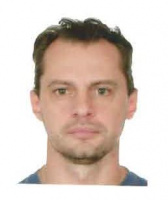 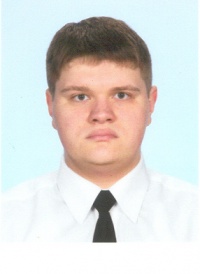 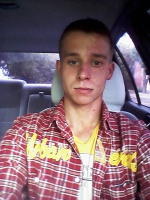 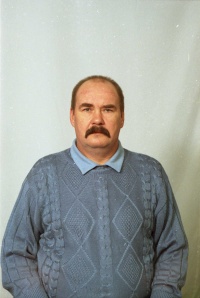 